Міністерство освіти і науки УкраїниВідділ освіти Києво-Святошинської РДАКняжицька загальноосвітня школа І-ІІ ступенів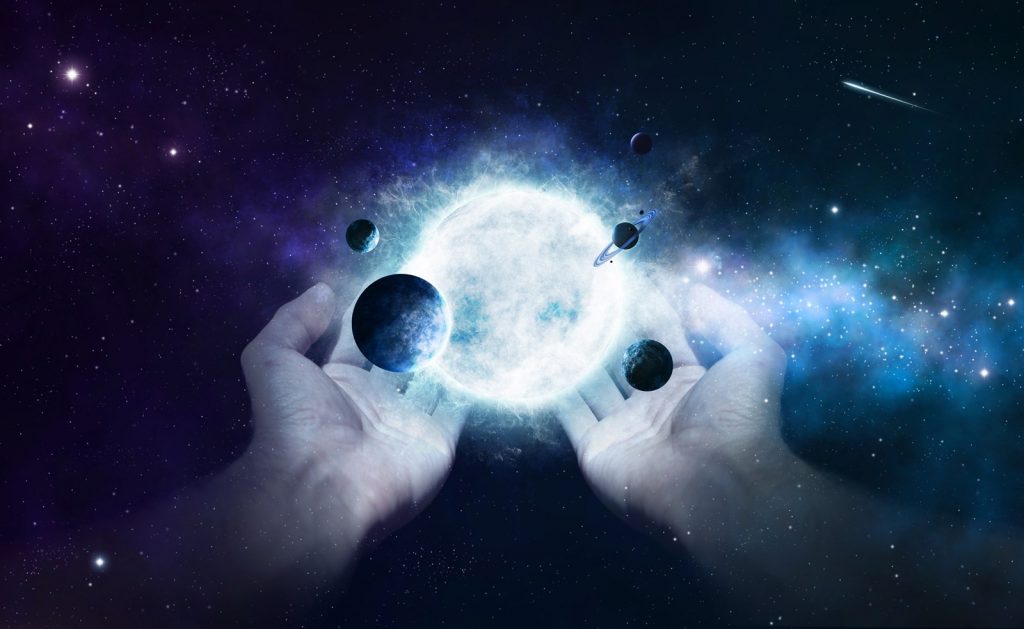 Збірка  авторських художньо-публіцистичних матеріалів до уроків української мови та літератури в школіКняжичі – 2020 ЗМІСТПередмова………………………………………………………………………... 4Вступне слово, або Із собором у душі…………………………………………. 5РОЗДІЛ І. УКРАЇНСЬКА МОВА …………………………………………….. 85 – 11 класи. Твір-роздум на тему: «Світ прихилю до тебе, ненько!»....................................................................................................................85 клас. Твір-роздум на тему: «Чому потрібно вивчати іноземну мову?»……………................................................................................................ 108 клас. Есе на тему: «Моя любове – я перед тобою» (про сприйняття світу, цінність життя, людських взаємин)……………………………………………. 119 клас. Твір-роздум на тему: «Як віднайти свій шлях у житті, або Життя – як чистий аркуш»…………………………………………………………………... 13Багатство української мови …………………………………………………. 15Сонячна симфонія………………………………………………………………. 15Княжичі коли й колись…………………………………………………………. 16Повечірня прохолода…………………………………………………………… 16Море мінливості………………………………………………………………… 17Виклик вітру…………………………………………………………………….. 18РОЗДІЛ ІІ. УКРАЇНСЬКА ЛІТЕРАТУРА………………………………….. 185 клас. Етюд на тему: «Осені відчутні перші кроки…»………………………. 185 клас. Етюд на тему: «Осінь ступає так тихо…»……………………………... 197 клас. Твір-роздум на тему: «Мирослава та Максим – патріоти рідної землі» (за повістю Івана Франка «Захар Беркут»)……………………………………. 207 клас. Твір-роздум на тему: «Шанобливе ставлення до старших, любов до батьків, природи та світу – важливі моральні цінності людини» (за повістю Михайла Стельмаха «Гуси-лебеді летять»)…………………………………… 218 клас. Есе на тему: Багатство почуттів, настроїв у світі української поезії» (твір може бути використаний як приклад контрольної роботи з теми: «Світ української поезії»)……………………………………………………………... 238 клас. Есе на тему: «Муза, або На що надихає мене світ української поезії»259 клас. Твір-роздум на тему: «Моральна краса дівчини-українки» (за твором Івана Котляревського «Наталка-Полтавка»)………………………………….. 26РОЗДІЛ ІІІ. ДУША БЕНТЕЖНА ПРАГНЕ СЛОВА……………………… 28Червоне і чорне (новела)………………………………………………………... 28З янголом на плечі (оповідання)………………………………………………...29Букет (оповідання)……………………………………………………………..... 31Щоб впала корона з голови (художньо-публіцистична стаття)………........ 33Замість післямови, або Що по чім у житті людськім?................................364ПередмоваУ збірці «Маленький Всесвіт» вашій увазі пропонуються авторські художньо-публіцистичні матеріали вчителя української мови та літератури Княжицької ЗОШ І-ІІ ступенів Діани Матвійчук.Як показати дітям усе багатство мови, її неоціненні скарби? Як навчити писати, вміти метафорично й доречно висловлювати думки й погляди на світ? Цього потрібно вчитись під час написання власних висловлень як з української мови, так і з літератури. Тут у пригоді й стане дана збірка, де вміщено приклади творів, різних за жанровою специфікою.Особливої уваги заслуговує рубрика «Багатство української мови». Автор вмістила туди твори, слова в яких починаються з однієї літери. Написання подібних висловлень дозволить учителю перевірити словниковий запас слів здобувачів освіти, витонченість і вишуканість їх словотворення. Такі словесні мініатюри можна використовувати під час мовно-літературних конкурсів та олімпіад.«Душа бентежна прагне слова» ‒ розділ особливий. Там вміщені оповідання й новела, художньо-публіцистична стаття. Життєві, наповнені пафосом любові і спраги творити добро – такими постають перед нами герої цих творів.Переважна більшість матеріалів протягом останніх років надрукована у періодичних виданнях, таких як: «Лесин край» (Житомирська область, місто Новоград-Волинський) та «Новий День» (Київська область, Києво-Святошинський район).Збірка «Маленький Всесвіт» адресована поціновувачам Слова, справжнього, непідробного, непідкореного. Стане у нагоді вчителям-філологам, педагогам, а також школярам та їхнім батькам. Тим, хто дійсно хоче відкрити багатогранність маленького Всесвіту кожного витонченого українського, націотворчого Слова.5Вступне слово, або Із собором у душі«…Собори душ свої бережіть, друзі,Собори душ…»Олесь ГончарЯ – Україна. Я – Маленький Всесвіт у собі. А моя держава? Моя країна?.. То море неозоре, море безкрає, що не має етнічних, чи пак, мовних кордонів…	Я – Українка, славного козацького роду і пишаюся тим, що зросла на такій життєдайній, джерелами оповитій землі, які наповнюють тебе силою нескореною, жагою до життя невипаленою, невистражданою. Тихі плеса й ясні зорі на моїй землі (та проте тепер тільки у мріях вишневих, заколиханих у степових серпанках білосніжно-пурпурових). Яка твоя доля, моя Батьківщино? Невиблагана, оповита чорною хустиною правди, сили, вічності… Хочеться обійняти тебе, моя Україно, притулити до своїх грудей, стрепенути від сну і промовити: «Ми сильні, ми все здолаємо разом, переборемо…»	У мені Україна. У мені Соборність… «А що це таке?» ‒ часом можна почути у відповідь… Чогось не знаємо, не помічаємо… Соборність… Як багато важить це слово. Соборність – це єдність, право на визначеність, а ще соборність – це незалежність.	Мені, як і моєму поколінню, хочеться бачити свою країну, відчувати як її груди дихають не від тяжких вибухів снарядів і градів, а переповнюються красою нетлінною, недоторканністю, усмішкою дитячою; бачити чим і для чого країна живе.Ніколи не думала, що так трепетно буду ставитись до рідного, державного прапора. Те, чого не помічаєш, стає інколи явним до болю: тоді хочеться плакати, сумувати там, де небо і земля прадідівська злились воєдино – у НАШОМУ двоколорі, де ниви заколихують тебе; біжиш полем золотавим, а вони несуть тобі усю життєдайність, усю силу духовності… І небо блакитно-6прозоре, глибінь, у якій хочеться втонути, те море, куди птахами полинули сотні наших захисників… Поверніться, вертайтесь!.. Не можуть…	Соборність наша, як шлях на Голгофу. Хтось того не усвідомлює, хтось не хоче доторкнутись до такого шляху-дороги зовсім, а комусь доводиться випивати таку чашу до дна. Замкнене коло безвиході, підлабузництва, зради… І де закінчується те коло пекла для нашої країни? (А, може, їх буде дев’ять, як у Данте Аліг’єрі?). 	Соборність – це дія. До єдності й цілісності, незламності та нескореності. Тільки слово, підкріплене дією, варте більшого. Тільки дії і подвиги визначають майбутнє. Ми ті, які наші вчинки і дії…	Соборність – це здоров’я. Велике щастя бачити усміхненими й веселими, кмітливими й талановитими своїх дітей. Україно, ти маєш на це право! Здорова країна повинна бути не тільки тілом, а й духом. Щоб не було хвороб, які виїдають і спустошують душу, підточують серце, сковують, ніби у камінь. І тоді не відчуваєш, де правда, а де брехня… Хочу бачити усміхнені очі діток, хворих на СНІД – їх вилікують, вони видужають, і щасливих поглядів стане вдвічі більше. Хочу знати, що не буде такої страшної хвороби як рак. Вона роз’їдає твої клітини, роз’їдає тіло, проте вона не страшна в порівнянні з тими хворобами, які роз’ятрюють і спустошують душу…	Соборність – це історія. Не знаючи минулого, не матимемо кращого майбутнього для своїх дітей, для себе, для наступних поколінь. Так запливаємо в невідомі й безмежні глибини океану забуття, з хвиль якого виринають все нові й нові постаті, які треба (обов’язково!) пам’ятати, а головне – знати, для чого й кого вони перетнули межу вічності.Наша історія давня, правічна. Кажуть, що Конституції США більш, ніж двісті років і цим дуже пишаються американці. Погортаймо ж сторінки власної книги життя минувшини і побачимо, що першу Конституцію Війська Запорозького написав Пилип Орлик іще задовго до створення Конституції 7Сполучених Штатів Америки. Нам є чим гордитися, нам є чим пишатися… Але починати треба із себе… Проте інколи це дуже важко…	Хіба не єдності й незалежності, незламної віри в краще майбутнє хотіли Богдан Хмельницький та Іван Мазепа, Тарас Шевченко й Леся Українка, Михайло Грушевський й Іван Франко?..Соборність – це мова… Невимовна, неповторна, голодоморена, катована, зраджена, зруйнована; вона пшенично-волошкова й перлинна і все-таки найдорожча, коронована. Це не мова прийшлого, зайшлого народу, народу-гнобителя, а наша, виплекана, виколисана дідами-прадідами.…Коли читала твір Ліни Костенко «Записки українського самашедшого», читала і бачила: ось вона, жива історія українського народу, закарбована, чи не вперше, правдиво на папері. І десь там, в глибині душі, підстерігала мене та праведна думка: так, саме тоді почалась окупація, (спочатку інформаційна, а як же без неї!), анексія Криму. Шкода, що люди не вміють звертатися до своїх апостолів… А потрібно було б побачити правду…	«Нації вмирають не від інфаркту. Спочатку у них відбирає мову». Так писала воістину велика письменниця. І може, з часом, згодом почує праведний гомін своїх нащадків Великий Кобзар… Не вмремо, не загинемо. Тоді станем, і запануєм, і «врага не буде супостата, а буде син і буде мати…».	Соборність – означає бути із собором у душі. Не просто вдягти вишиванку і бути гордим, що ти Українець (хоча і це важливо) – її потрібно носити у душі, одягнути на обпалені груди, хоч як би боляче й скорботно не обплітали твоє серце ті два кольори журби й любові до неньки України…	Бути із собором у душі – це не втратити той берег духовності, людяності, чесності. А як часто маємо загрубілу й черству душу. А чому? Тонемо в бажанні зверхності та пихатості.	Потрібно боронити й оберігати той святий собор України від чорних круків, які хочуть заплямити бані-куполи його нечистивістю та кривдою… Соборність плекаймо, викохуймо у кожному серці, у кожній людській долі. У 8нашому житті нехай панує правда, краса і любов – ті три великі кити цього життєствердного слова. РОЗДІЛ І. УКРАЇНСЬКА МОВА5 – 11 класиТвір-роздум на тему: «Світ прихилю до тебе, ненько!»Рідна мати моя, ти ночей не доспалаІ водила мене у поля, край села,І в дорогу далеку ти мене на зорі проводжала,І рушник вишиваний на щастя на долю дала…Андрій Малишко	Мамо, матусенько, ненько, голубко моя яснесенька, лебідко кохана… І все це просто мама… Так кожен звертається до найріднішої людини на землі. А хтось пестливо називає мамунею, матінкою, ненькою рідною. Багата й наша українська мова живими перлинами усної народної творчості, де оспівано й пошановано матір, берегиню вогнища й сімейного затишку: «Дитина плаче, а матері боляче», «У кого є ненька – у того й голівка гладенька», «Мати однією рукою б’є, а іншою – гладить». 	Та все ж найгарніша мати, коли пестить-голубить своє немовлятко, схилившись над колискою. І непомітно так зовсім закрадеться, прилине сон вечірньої години, коли місяченько засвітить ліхтариком найпершу зірочку на темній хустині ночі. Тоді й полине з материних вуст колискова ніжно-пестлива, та мрійливі рожеві лебеді принесуть на своїх крилах казку, що поведе у сон по чарівних стежинках-доріжках. І хіба може промайнути в такі хвилини розради та спокою душевного та думка-гадка, що колись осквернить словом-образою свою неньку це миле тендітне янголятко, матусеньку свою, що зможе весь світ схилити до ніг свого синочка чи донечки, неньки, що стане сонцем у люті життєві морози та завії, ту, котра все віддає, нічого не просячи для себе…9	…Очі ж материні випромінюють стільки добра й  теплоти, що можуть зігріти весь світ. І як же часто закрадаються під повіки павутинки смутку тривожного, але подеколи нам, малим бешкетникам, того не збагнути, не зрозуміти… Та чи вміємо зловити ті нотки радості в материних очах, чи вміємо помічати настрій матусин?..А руки мамині пахнуть хлібом і працею. І коли дістають натруджені з печі запашну золотисту хлібину, так і здається, що то руки неньки стають золоті, наповнюючись силою життєдайною, невтомною. А як смачно пахнуть мамині пиріжки, з любов’ю спечені… Приходить матуся з поля, втомившись, приголубить, зігріє поглядом ласкавим, і на серці стає тепло-тепло. Любить вона, щоб все проізростало, і випинається паросток квітучий з матінки-землі, простягає свої пелюсточки-листочки до сонечка ясного, немов дитина рученята до мами. А руки невтомні, помережані смужками долі, натруджені, працьовиті, і такі лагідні й рідні, бо простеляють стежкам споришу, бо тчуть для тебе веселкову доріжку в життя, бо жнуть додолу колос важкий, що так і в’ється в материних руках, передаючи їй всю силу життя…Кожна мати голубить своє дитя, оберігаючи повсякчас і повсюди; саме вона розрадить-допоможе словом-порадою, підтримає в найскрутніші хвилини. І не важливо скільки тобі – тридцять, сорок чи може п’ятдесят – серце мами завжди буде з тобою. І проситиме воно в Бога ласкавої долі щоднини для свого малого бешкетника, і як гаряче обливатиметься слізьми пекучими, коли почує: «Це не для тебе мамо, ти цього не зрозумієш»…Ми так звикли від матері брати все, що й не дивуємося, чому ж вона нічого не бере натомість.  Часто говоримо: «Мамо, я хочу вчитися». І ненька, люба матуся зробить все, щоб її чадо стало на ноги, здобуло краще життя, бо таке покликання кожної матері: виховати дитину свою людяною, з частинками краси та добра у серці, з перлинами духовності у душі.Бережіть цей найдорожчий скарб – рідну неньку – не відкупити її у пані Долі ніякими   скарбами світу   та пан   Час крокує вперед, залишаючи у серці 10тільки спогади дитячі, ті незабутні хвилини; цінуйте кожну хвилину прожиту разом, цінуйте за те, що саме мама дала нам життя, за те, що посіяла в серці зерна правди, людяності, краси, за те, що це Мати – найрідніша людина на землі. 5 класТвір-роздум на тему: «Чому потрібно вивчати іноземну мову?»	Спілкування – наше середовище життя. Без нього не уявляємо сучасний світ. Та щоб по праву вважати себе освіченою людиною, на мій погляд, потрібно вивчати іноземну мову.	Ще Тарас Шевченко писав: «Учітеся, читайте й чужого научайтесь, та свого не цурайтесь». Погоджуся, що своя мова – найрідніша, наймиліша, нею розмовляють тато та мама, нею ненька співала колискові…	Але ж говорить прислів’я: «Скільки ти знаєш мов – стільки разів ти людина». Бо вивчаючи іноземну, ми дізнаємось про культуру і звичаї країни, її побут, мешканців. А скільки туристів відвідує Україну, що мимоволі задумуєшся, ‒ англійська – це не іноземна, а звична для кожного.	Подорожуючи країнами світу, як ти розповіси співрозмовнику про свою Батьківщину? Та й як зрозумієш його, коли не знатимеш хоча б англійської?	Особисто я вивчала у школі німецьку мову. І анітрохи не шкодую, бо ж будь-яку іноземну можна опанувати самостійно. До речі, багато китайців вчать українську. То чому б нам не почати вивчати мову старовинних ієрогліфів?	Та хочу сказати одне, те найважливіше твердження: яку б ти мову не вивчав і не відкривав для себе, пам’ятай, що таким чином ти розширюєш свій кругозір, світосприйняття, стаєш цікавим співрозмовником і пізнаєш все нові й нові такі незбагненні мовні таємниці світу.	Тож вдалих тобі відкриттів, друже!118 класЕсе на тему: «Моя любове – я перед тобою» (про сприйняття світу, цінність життя, людських взаємин)Кожного ранку прокидаюсь і бачу тебе: таке рідне обличчя на якому щоразу посмішка. І тільки від цього хочеться жити, жити, бо комусь ти потрібен, бо у кожного є своє призначення на землі…	Очі твої – небо бездонне, цілунок – дотик сонячного зайчика, від якого на душі стає весело, по-дитячому приємно.	Я люблю тебе, бо ти мене пробуджуєш кожного ранку. Ти увірвався в моє життя так несподівано і, о диво, все довкола стало іншим. Ні, я не дивлюся на тебе крізь рожеві окуляри. Зовсім, ні. Я бачу тебе таким, яким ти є насправді – добрим, усміхненим, привітним. Хочеться відчувати твій подих, твій погляд на собі, знати, що ти комусь потрібен, потрібен саме тобі, саме для цього і треба жити…	Ідеш вулицею поряд з тобою, а інші тебе не помічають, як не дивно… Ось починається мряка: краплинки-сльозинки спускаються з небесних верховіть на усміхнені твої очі, стікають додолу маленькими перлинками і від цього хочеться сміятися… а комусь, може, й плакати: парасолька-рятівниця залишилась вдома. І тут починається щось неймовірне – забігали парасольки тротуарами, вулицями; машини перетворилися на жучків – таких милих і беззахисних…З тобою, це знаю напевно, я буду в безпеці: ти захищаєш мене від усього злого, ганебного, фальшивого… І таким ти мені подобаєшся. Знаєш, ти є у кожного, але для кожного ти різний. Інколи ти буваєш такий сердитий і непривітний. Та це нічого: варто лише посміхнутися тобі і ти відповідаєш взаємністю. Для когось ти надто серйозний та допитливий і ця серйозність, як погляд в дзеркалі, відбивається в душі людини, яка тебе відчуває, помічає порухи твоєї душі, бачить тебе скрізь.Люблю я тебе за те, що подарував мені такі чудові світанки, коли сонце12багряно-оранжеве з’являється на світ і починається новий день, нове життя; коли дерева, наче тіні, стоять такі задумливі, мов зачаровані злою чаклункою, і тоді, в такі хвилини відчуваєш, що душа твоя, твоїх близьких – не тінь-душа, а яскрава веселка, що грає різними кольорами, переливаючись на чарівному сонячному світлі, яке досягло найглибших закутків душі людської. І хочеться, щоб те світло лилося й осяювало тебе і всіх довкола, хто вміє його бачити й відчувати…	Хтось подумає, що я ще дитина, але як важливо уже у дорослому житті не втратити в собі дитину…	Люблю тебе за подаровані незабутні ранки, коли дивились з тобою, як гойдалась краплинка роси на травичці – то діамантова перлинка в якій виднівся відблиск учорашнього дня. Люблю тебе за те, що ти просто є – для всіх і водночас для мене.	Хочеться подякувати тобі за незабутні весни, коли яблуні вдягають сукні наречених, коли вчувається перший весняний грім полохливого, насупленого неба… Такий ти для мене… незбагненний і дивний, але… мій і такий рідний… Таким я бачу тебе.	Кожної нашої зустрічі ти мене змінюєш. Я знаю напевне – ці зміни на краще. Як водою впиваюся твоїм життям.	А ще дякую за чарівні ночі, коли зірки мерехтливі, ніби маленькі золоті перлинки, виблискують на чорному полотні ночі і, падаючи, обов’язково виконують чиюсь найзаповітнішу мрію. Тільки місяць одиноко споглядає з високості: він стежить за тобою. Інколи я їм заздрю – сонцю й місяцю: вони бачать тебе постійно, завжди крокують з тобою, де б ти не був, що б не робив. Безсумнівно, попереду в нас ще багато незабутніх моментів, попереду ще ціле життя…Я зараз стою перед тобою, моя любове. А в думці тільки одне – як тебе можна не любити, світе милий, коли довкола ти випромінюєш світло життя. Дякувати і любити за те, що народився, що прийшов у цей світ, бо комусь це 13потрібно, бо у кожного є своє призначення тут, на Землі. І тоді знатимеш без вагань, що ти не Людина-комета, яка пролетить, виблискуючи вогняним хвостом, і знищить все довкола, ти – Людина-промінь світла, що проникне в душі прийдешніх поколінь і залишить там часточку себе, часточку важливого й істинного, часточку, яка несе в собі іскру правди, краси та добра.9 клас Твір-роздум на тему: «Як віднайти свій шлях у житті, або Життя – як чистий аркуш»Життя людського кроки стислі,Немає часу на поразку…Ліна Костенко	Життя… Воно дається людині Богом лише раз. Бездоганний і безкорисливий у величі часу і простору той, хто може прожити життя двічі. Запитаєте: «Так можливо?». Відповім безсумнівно: «Так».	Ми повторюємось у своїх дітях, віддаємо все найкраще, найдорожче своїм кровинкам… І знову у нас з’являється друге дитинство, підлітковий вік, юність (але, погодьтеся, дивимось ми на все вже очима дорослого) …	Ми кохаємо. Любити – означає прожити життя двічі. Любити своїх рідних і близьких. Любити світ багатогранний і неповторний довкола…	Книга життя відкрита молодим, наполегливим, завзятим, тим, хто виборює місце під сонцем… Інколи така самовпевненість, самовдосконалення замотують тебе у кокон повсякденної рутини, не помічаєш тоді найголовнішого, важливого… Так один-два аркуші списано-прожито, перегорнуто.	Живеш далі, але від списаних сторінок неможливо позбутися: вони ідуть по життю разом з тобою, закарбовуючись у пам’яті душі, ховаються у найпотаємніші глибинки.Кожна подія – новий аркуш. Школа, вступ до вишу, життя студентське,14життя доросле. Хтось помічає, що міг би жити інакше, не так, по-іншому, хтось пливе за течією, не маючи змоги вирватись з полону виру, який поглинає цілком. Кого у цьому звинувачувати? Кожен сам коваль свого щастя (принаймні, машину часу ще не винайшли). Знову пишемо на новій сторінці, а списане-переписане вирвати й потім спалити, очищаючи серце від спогадів, розвіяти попіл їх над морем-океаном, або берегти, як символ вічності, нескореності, нездоланності?..	Не знаючи минулого, живемо майбутнім, а теперішнє пропливає повз нас. Точніше, ми ж самі не помічаємо його: пливемо на човні в океані долі все далі й далі… А куди запливаємо? У невідомість, швидкоплинність: так теперішнє стає минулим, майбутнє теперішнім. Виходить замкнене коло, де хвилі життя б’ють твій корабель мрій, надій, сподівань, який розбивається об круті скелі реальності. Песимістично трохи, але ж правдиво. Ні, я не кажу жити лише теперішнім і відкинути мрії про майбутнє. Тут справа в іншому: потрібно жити так, щоб знати минуле, бачити теперішнє (не в рожевих окулярах, звичайно) і дбати про майбутнє. Бачити щасливими й усміхненими своїх дітей, «зробити щось, лишити по собі», а не йти тінню за іншими, зрозуміти, що ти теж чогось вартий, можеш зробити щось унікальне, неповторне…	Ось ми уже дорослі, свідомі й незалежні. Споконвіку виборювали це омріяне право (а може, данність?) і для своєї держави: яке це щастя жити в незалежній країні, бачити її усміхнені голубі очі (а не заплакані і вбиті війною), як тріпоче на хвилях вітру жовто-блакитний стяг, як вітер-пустун колише золотаві ниви, а вони хвилями накочуються на тебе, доносять свою симфонію, свою думку таємну. Отримали ж незалежність – таку бажану, омріяну, вистраждану. Прийшла вона, оповита серпанком туманно-прозорим, заквітчана вінком пшенично-волошковим…	Можливо, життя пройде повз нас: недобачимо, недоживемо, недокохаємо.  У  нас  все,  як  у  людей, але у  людей  не так, як у нас. Хочемо 15кращого, прагнемо до нових висот. А що маємо натомість? Черству, скам’янілу душу, що не може вирватись з власного полону влади, думок, бажань… Сторінку за сторінкою перегортаємо у своїй книзі життя і все менше у ній залишається чистих аркушів: так вона добігає свого кінця. Але якою б не була та книга: тонкою чи товстою, в яскравій палітурці чи у звичайній обкладинці, хотілося б, щоб історії у ній були неповторні, яскраві, пам’ятні й дорогі серцю. І щоб завжди на кожному новому чистому аркуші було менше чорнильних плям.Багатство української мовиСонячна симфонія	Світає… Сонечко сходить… Схопилося сонне – сон снився сновиді-соньку…	…Сніг сонцесяйно світиться, сяє, смарагдами стелиться сріблясто. Сонько сонно світить сонцеоком. Стрепенувся серпанком степ, стеблина стовбурчиться, сонце спіймавши своєю сіткою-сачком…	Світає… Світає… Сонно стоять стовбури столітні – світяться, сяють; скреготнула сорока. Скрекотуха схопить сонька-сонце, спломеніє сонце, схопившись спросоння. Сонько-сонце стелить серпанок степом. Степовий сей серпанок сідає столітнім стовбурам, стеблинкам строкатими слізьми. Сльози сповзають стрімголов, стікають, стрибаючи струмочками…	Степ… Співає соловейко… Скрегоче сорока-скрекотуха, стрибають стрибунці стеблинками… Стікають стеблинками сльозинки-сапфіри сонцесяйні. Смарагдово сонячно… Сповнився свіжістю степ. Стрепенулись спікаючись столітні стовбури… Струменить солов’я симфонія…	Се строката світлина сонного сонька-сновиди сонечка. Сама симфонія. Сон сонечка-сновиди…16Княжичі коли й колись	Княжичі – колиска коренів князів, крон крислатих кипарисів. Колись, коли Княжичами крокували князі-красені, крони кремезні, крислаті красувалися…	Корону колише красивий край. Квітчасті клумби. Князі контролювали краєвиди Княжич, крокуючи кроком крок. Колись королі купували коралі, камінням коштовним красувались…Княжичі… Купаються куполи корифеїв. Краєвид, крайнебо Княжичів красиві…	Княжичі… Крук, крутнувшись, кряче: «Кар!». Колись кора крон крем’янітиме. Крок кудись… Куди?	Крамниці, крам, кераміка… Княжичі.	Кришталь коштовний… Княжичі.	Кремово-коричневий, кораловий колорит користується красивими кінопробами.	Контраст… Крок куди? Княжичі – Каліфорнія: круті колеса котяться. Повечірня прохолода	Полив’яний полудень. Посипається повсякчас порцелянове проміння…      Присмеркло. Повечірня прохолода повіялась. Помаранчевий полумисок прокрадається, промінням повечірнім поблискує – пір’їнки-промінці прослались, простелились півнебом. Переливчасто-помаранчеве простирадло прикрашає повітряний простір.	Приємна прохолода повечірня. Присмерк проїхавсь потягом по покрівлях, полинув прибережжям. Понурий приплив попелястого присмерку пронизує півострів, проходить повз. Повечірня прохолода поранить піщаний пляж, пройдеться пустирем, промайне потягом…	Пронизливо прохолодно. Посутеніло. Поночі. Приходить прокрадаючись північ. Протуберанці перехресть проходять повз; порвуть, 17пошматують поривання. Подумки припливають прозорі привиди прекрасних поривань. Просто привиди присмерку північного – позавтрашні примари. Простоволоса, примарна, помарніла північ… Правічна північ прийдешності. Пошарпаний, принишклий погляд півночі пронизує поволі. Прокукурікають прокидаючись півні – прокрадеться, промайне повагом північ… 	Порозсипано піднебессям повно пір’їнок прозорих. Палахкотить перший прекрасний прозоро-помаранчевий підсніжник піднебесся…Починається прийдешність – початок початку. Пристань прибережна повита порцеляновою позолотою… Прокидається пристань. Похмуре півнебо, прохолодна прийдешність. Побігли повсюди парасольки: піднебесся провалилося прохолодними прозорими потічками.	Поки прийдешність пробіжиться полив’яним полуднем, повечірня прохолода поспішає повсюди…Море мінливості     Міниться море-місто. Міниться Мілине море. Місяць-молодик мружачись, маскується між морем. Мабуть, миша миттєво майнула між місяцем, між морем. Може, місяць мачинки малює, мабуть…     …Море міниться. Манять міжводдям милим мавки, медузи, милі мавки… Маятник морем милується…     Місто. Миршаве, маленьке місто… Мить, може, миттєвість… Місяць мережить мачинки… Міниться Мілине море… Мілі млосна мамина мова: моряка мова миліша. Милий миліший. Міла мовчки міниться…Моряк містом мається, марудиться. Міла між морем-містом мучиться. Може, моряк милуватиметься Мілою… Маленькою мишкою… Маленькою Мілою… Можливо… Марить Міла. Місто. Миршаве, морозне місто… Місяць милується мачинками. Морозне Місто… Морозне Мілине море.18Виклик вітру	Вітер в’юниться височиною, верховіття ворушить. Внизу в’ється водойма, виблискує веселкою. Викочується вітер вихором – ворухнуться віти. Всюди він виколисує воістину величне, виплекане Всемогутнім верховіття.  Вередує вітрисько: в’ється все в вись, вихоплює віти величаві. Вискочить, вхопить вихор вередливий, влітаючи в височину; вразить віти, вплітаючи веселкові віночки …	Вируючи вперто, водойма вимальовує вечірній відблиск … Видніються вітрила. Вітер вихопить вітрильник, відкине високо, вичікує… Відшуміло верховіття в високості. Вештається вранішній вітер, вигойдуючи вітрила. Вітрильник вражає вітер викликом величним. Виклик вітру, вітрилам виклик всемогутній, всеосяйний, врівноважений відчуттями вранішнього відлуння…	Високо вештається вихором вітер, відлуння вносячи в верховіття. Вільні вітрила вигойдуються втишеною водоймою.РОЗДІЛ ІІ. УКРАЇНСЬКА ЛІТЕРАТУРА5 клас Етюд на тему: «Осені відчутні перші кроки…»	Літо налило ароматом соковиті яблука, стиглі ягоди, підрум’янило їх полудневим сонцем, щоб дати людям найкращі свої дарунки… Так і не зоглянулись – промайнуло воно швидко-швидко, передало ключі від природи своїй наступниці Осені.	А вона й не забарилася: підійшла до дерева – прикрасила його багрянцем, ось побачила берізку – та й заходилася фарбувати віти жовтавим кольором, таким сонячним, ніби заманулося їй зберегти втікаючі краплинки сонця, що ось насупилось і враз заховалось за ковдрою хмарин.	…Пишно вбрана Осінь мандрує лісами, полями, оглядаючи свої володіння,  золотить  усе  довкола  своїм  найпривабливішим  кольором. І, ніби19вправний художник, намалює свою картину – виходить не гірше, ніж у самого Левітана…	Підійде до калини й щойно торкнеться кетягів своїми тендітними пальчиками – так і спалахнуть вони полум’ям, засоромляться, червоніючи, наллються соком ягоди, всю силу здоров’я вбираючи в себе. А ось недалеко побачить сумного клена. І його не омине своєю увагою: торкнеться листочків, покриє їх позолотою, помережить багрянцем і від того стануть вони оновленими, кращими… Десь візьметься вітер-хлопчисько, почне голубити листочки кленові, та й підуть вони з ним у танок, а потім все ж таки падатимуть додолу. Але ж як кленовому листу не хочеться падати!  Йому б відчути  ще хоч трішки на собі погляд бездонно блакитних очей неба!.. Але кружляє, торкається землі, щоб заснути сновидінням життя…Вже Осені такі відчутні кроки: ходить вона полями, лісами, оглядає свої володіння… І виводить, мов вправний художник, неповторні картини- мелодіїосіннього згасання…5 клас Етюд на тему: «Осінь ступає так тихо…»	Ось багровіє небосхил – то помаранчевий диск ховається за обрій. Та ні, насправді так тепло та сонячно втекло від нас літо. Здається, нещодавно манило собою, вабило, а вже кружляє у своїм першім танку з вітром кленовий листочок. Так володарка-осінь починає ходити довкола…	Той сонця захід помережить своїм промінням будинки, торкнеться невинно білокорої берізки і помандрує далі. Й все ж таки передасть нового ранку ключі прийдешності Осені… Вона й не сумує. Чого б то? Вправний ж бо вона художник! Таку картину їй до снаги намалювати – вийде не згірш, ніж у самого Левітана… Тут і поля, і луки розмальовані, а ось кинула голубу стрічку, що так і в’ється поміж ярами – то прозора водиця хоче вирватись зі своїх берегів… Невдовзі  набридне  їй  бавитись,  мов дитині – помандрує далі. 20Ось не сподобався ліс, якийсь він дуже вже зеленоокий та холодний. Скоріше б додати в його зеленаві віти-листочки сонячні, такі теплі барви…	Вітер-пустун кошлатить-жене отари хмарин, котрі все ще бешкетують на полотні неба… Тоді й Осінь додасть їм сірої-сірої фарби, втихомирить, проливши їх цілющим дощем на життєдайну землю… Так може бути Осінь і грозово-примхливою – тоді й блискавиці вогняні їй під силу…	Та попри все я люблю осінь… Її кленовий лист під ногами, що так і шарудить, наспівуючи свою мелодію. Люблю за кожний захід сонця, який водночас дивиться на тебе теплом і вабить незвіданою прохолодою. Люблю за ті теплі барви, які вона приносить у життя, і за ті грозові вечори, коли спостерігаєш, як хвиля фіолетово-чорних хмарищ суне на тебе, сіючи дощ, мов крізь сито… Тоді вмиється земля, стане оновлено кращою, наповниться силою життєдайною… Та насправді такими осінніми вечорами по-справжньому  розумієш яскравість і водночас швидкоплинність життя, розумієш головне – потрібно цінувати найкращі його миті…7 класТвір-роздум на тему: «Мирослава та Максим ‒ патріоти рідної землі» (за повістю Івана Франка «Захар Беркут»)	Патріот… Батьківщина… Це поняття, що стали символами, набули нового життєствердного звучання.	Воістину вірне твердження: патріотами не народжуються – ними стають. Як от, до прикладу, Мирослава – донька Тугара Вовка та Максим – син тухольського старости Захара Беркута. Тільки там народжується патріотизм, де виростає небезпека втратити Батьківщину, рідну землю.	Так, Максим милується красою рідної Тухлі, коли проводить до села Тугара Вовка. І знову ж таки у нього виростають почуття гідності й любові, коли бачить, що його рідну домівку затоплено (не повінню, ні), а руками його батька  й  односельчан,  великих  і  малих  (впав Сторож, загативши  ріку, що 21впадала в озеро). І радіє душа, співає серце. Не боїться він і смерті: знає ж бо наперед вибір свого батька, Захара Беркута, ‒ Батьківщина понад усе.	Мирослава – то непересічний образ жінки, воїна, борця за свободу. Такою у триєдиній єдності постає переді мною ця героїня.	І коли бачить шатра татар, скрикує та лякається, проте, здавалось би, підкоряється волі батька, ‒ йде за ним. У її голові рояться думки: «Рідний батько – зрадник». Але вона не така.	Протягом усього твору Іван Франко яскраво змальовує її внутрішній світ: ніби б’ються там дві істоти – зрада й вірність, батько й коханий. На перший погляд здається, що вона прийме й віру басурманську, отримуючи перстня Мстислава від хана. Але ні: з’являється надія попередити тухольців про напад загарбників. Важкий вибір робить для себе – зрікаючись рідного батька, стає донькою Захара Беркута. У цьому теж, погодьтеся, є вияв патріотизму, незаплямованості душі ганебною зрадою Батьківщини.	Це вона придумує зробити метавки, чим дивує навіть Тугара Вовка, коли той іде на переговори.	І навіть вірність у коханні – це теж свого роду патріотизм, що означає стійкість і непорушність зробленого вибору, пронесення його крізь усе життя, воєдино й разом.	Підсумовуючи сказане, зазначу, що Мирослава та Максим – гідні громадяни своєї країни, не боячись смерті, дивляться їй у вічі, простують вільно й гордо; вони є прикладом для наслідування.7 класТвір на тему: «Шанобливе ставлення до старших, любов до батьків, природи та світу – важливі моральні цінності людини» (за повістю Михайла Стельмаха «Гуси-лебеді летять»)	Моральні цінності людини… Які вони? З чого складаються? Чи можна переступити через себе й інших і йти далі дорогою життя? Чи потрібно цінувати те, що маєш?	22Любов до батьків, природи, повага до старших, бережливе ставлення до світу – ось моральні кити кожної людини. Про це йдеться й у творі Михайла Стельмаха «Гуси-лебеді летять».	Маленький хлопчик Михайлик вірить у казку. І вона оживає – гуси-лебедята повертаються, роблять коло над хатою. Отже, те чарівне слово знайдено! А як же хочеться вірити в казку, коли, виявляється, дядько Микола знайшов десь перо жар-птиці.., але шив при його світлі людям чоботи.	Дідусь головного героя був стельмахом. Саме від нього черпав хлопчик ту мудрість народну. І про Зоряний Віз, і про святих, що вони на небі живуть, і про гусей, які на крилах весну приносять. Недаремно ж дід говорив, що з Михайлика щось таки виросте. А подеколи й додавав, що у нього такими внуками поле не засіяне.	А до дядька Себастіана прикипів таки душею! Це ж з ним вивчали «Космографію». Це ж з його допомогою взяв «Тараса Бульбу» у попа. Це саме комбід вказав хлопчині на те, що ніхто не знає свого майбутнього, ніхто, поки малий, не може знати свого справжнього голосу.	Природа ж – невід’ємний складник життя людини; вона виступає її наставником та другом.	Саме мама кожного літнього ранку будила Михайлика, щоб у саду поспостерігати, як за одну ніч прийшло літо. Ось воно підрум’янило щічки вишенькам, поцілувавши їх… А як любив збирати хлопчина гриби! І не опеньки, які вважались напівгрибами, а краснюки та підберезники, до яких завжди вітався зворушливо: «Добрий день, хлопці-красноголовці!». І не зривав одразу, а любив поспостерігати за ними, вгадати їх таємне життя, котре заховалось за листочком. 	Боляче було пережити йому дідусеву смерть, яка так раптово прийшла, проте підтримка, розрада друга врятувала. Віра у переможну силу добра зростала з кожним роком навчання у школі, де головний герой став найкращим учнем. А як же раділа душа і щеміло серце, коли справдились дідусеві слова: 23«Забряжчиш ти, Михайлику, срібними підківками». А скільки несподіванок принесли сільські театральні вистави! Так, що потім, у цій же повісті, але на схилі літ, уже письменник згадував, що більш ніде не бачив такої згуртованості й відповідальності глядачів й акторів, хоч би скільки уже у дорослому житті не відвідував театрів…	А дитинство летить-пролітає птахами, тими гусами-лебедями, що несуть не лише казку на своїх крилах, а й любов до батьків, до природи та світу.8 класЕсе на тему: «Багатство почуттів і настроїв у світі української поезії» (твір може бути використаний як приклад контрольної роботи з теми: «Світ української поезії»)	Поезія – це завжди неповторність,Якийсь безсмертний дотик до душі…Ліна Костенко	Поезія… Багатогранна й чуттєва, осмислена по-філософськи й насичена враженнями, настроями, переживаннями, щоб заглянути в найпотаємніші частинки душі читача, збудити спомини, викликати марево-образ. 	Саме таким є світ української поезії.	Свою громадянську позицію показує Тарас Шевченко у поетичному творі «Мені однаково…», бо йому «не однаково», як «Україну злії люди присплять лукавії й в огні її окраденую збудять». Та це не тільки погляди Великого Кобзаря. Такі почування повинні бути у кожного з нас – гідних патріотів своєї країни!	Мотив незламності й нескореності у своїй громадянській позиції звучить і у творі Володимира Сосюри «Любіть Україну». Через століття проходить у вірші автора Шевченків образ «вишневої» України, хоча й написаний 1944 року. «Любіть Україну у сні й наяву», ‒ звертається В. Сосюра до прийдешніх поколінь. А пригадаймо рядки у Кобзаря:24Любіть її во врем’я люте,В лихую, тяжкую минутуЗа неї Господа моліть…	І як заклик дунає:Любіть у труді, у коханні, в бою,Як пісню, що лине зорею,Всім серцем любіть Україну свою,І вічні ми будемо з нею!	Та потрібно не лише любити Батьківщину, а й плекати, не цуратися рідної, української мови. Про це оповідає у верлібрі «Теплі слова» Василь Голобородько. Поет звертається до батьків, щоб вони, одружуючи дітей, не забували слова «Коровай» і до бабусь та дідусів, щоб пам’ятали слово «Змій» та розповідали своїм онукам про добро і зло. Ці слова несуть символічну двоплановість: з одного боку виступають словообразом, а з іншого – наштовхують читача на сприйняття інших творів, (а, отже, кращого декодування верлібру), де є такі ж образи-символи. Так, Змій – втілення зла і бачимо його образ у казках, хоча праобраз знаходимо у Біблії: Єва, спокушена Змієм, з’їсть яблуко, що й набуває значення вигнання з раю. Коли ж вимовляєш слово «Коровай», в уяві постають одразу ж українські народні традиції: предки наші надавали великого, сказати б сакрального, значення хлібові.	У поезії ці слова є «смисловими ключиками до віднайдення таємниці» наших оберегів, традицій, вірувань, а без цих підвалин, погодьтеся, немає нації й народу загалом. 	Любити світ природи, тонко відчувати її, надихатися нею, а головне – бути другом і товаришем, ‒ основний мотив твору Володимира Підпалого «Бачиш: між трав зелених…». Тут маленькі пташенята виступають символом можливості (бо беззахисні) осягнути істину, стати вищим, пізнати світ.Над  проблемами  життєвими  змушує  задуматись  і  осягнути  їх  по- 25філософськи вірш Івана Малковича «З янголом на плечі». У ньому співіснуютьтакі поняття, як доля, протистояння життєвим обставинам, простування своєю дорогою й оберігання янгола-охоронця. Та коли його читаєш, розумієш, що шлях ліричного героя відомий тільки Господу (іде він «при Господній, при свічі»). І що в його житті такого повинно було статися, що «маятник все дужче бухка»? Та чи залишиться живим? Хвилюють під час всієї поезії такі болючі питання.  Знаходимо відповідь: «…лиш вуста тремтять гарячі: ‒ янголе, не впадь з плеча…». Яку силу волі треба мати, щоб зуміти протистояти всьому фальшивому, ганебному, злому заради увічнення добра, краси та справедливості!	Так мимоволі замислюєшся над тим, який багатогранно неординарний світ поезії, скільки в ньому краси й неповторності, отих невидимих струн, що зачіпають душу не одного покоління читачів.8 класЕсе на тему: «Муза, або На що надихає мене світ української поезії»	Вона йшла в темряву ночі, серпанком повитої. Вгорі світили зорі-ліхтарики, а Вона йшла, сліпа, одурена і вбога… Вирвалась у цю ніч від пут. Які кайдани Вона скинула? Була для когось Музою, тим натхненням, що приходить раз у житті, а тепер її відпустили…	Простоволоса Вона йшла, Його Муза, несла жмут кохання в руці, а все-таки йшла у безлику, незвідану ніч. Куди й навіщо? Вона ще не знала… Вона не потрібна йому – Її Поетові. Він відпустив Її й Муза його, мов янгол з одним крилом, не підніметься в височінь небесну, не злетить вихором до крайнеба. Їй обітнули крила, забрали найдорожче – те, чому вона так довго служила – Його натхненню, Його творчості, Йому врешті-решт.	Але хто сказав, що Вона сліпа? Ні, це не так. Муза вміє бачити в темряві. Вона розгледить у слові усю фальш і глухість. Вміє бачити й усе те болото, де 26тонуть справжні солов’їні слова, що закарбовуються в пам’яті людській, що линуть в душу людини й сіють зерно правди, людяності й добра. Вона не допустить ганебних, зрадливих слів до Поетової душі, не дасть їм вкорінитися там, пустити пагони брехні. Бачить Його Муза й слова-іскри, що можуть запалити серця й душі інших людей – тоді пише Поет іскрометно, завзято та швидко, вловлюючи кожен звук-павутинку свого серця.	А тепер їй немає місця у Його житті. Знайде Муза нового Поета серед темряви ночі? Ні, зовсім ні. Не цього Вона хотіла й жадала для себе. Вона буде вірна Йому, одухотворить мертве, ледь дихаюче Його натхнення. А чи захоче він почути Її слова? Можливо, Він знайшов собі іншу Музу, інше натхнення?«Невже це безвихідь?». Глухі слова зринають з Її бездонної душі, закарбовуються в серці. І павук снує в голові павутинку заплутаних думок. А в очах бринять сльози-перлинки…	Знала Вона напевне – Він так не вчинить: поверне Її, мов пташину сполохану, пригорне до серця.	І у серці Його знову запанує натхнення, вірність своєму ідеалу, і тоді в обох з’являться крила.9 класТвір-роздум на тему: «Моральна краса дівчини-українки» (за твором Івана Кртляревського «Наталка-Полтавка»)	Українські дівчата… Які вони? Мужні, сильні, такі, чиєю красою милується-впивається не один юнак.	Та головне – не краса зовнішня, а ті моральні якості, які повинна мати у собі кожна дівчина. Це і вірність у коханні, і повага до старших, і любов до світу, який оточує довкола… Саме такими якостями наділив Іван Котляревський Наталку-Полтавку – головну героїню однойменного твору.	Ще змалечку вона потоваришувала з Петром – наймитом, якого взяв на роботу батько. Невдовзі  вони покохали одне  одного.  Та  доля  розпорядилася 27інакше: Петро вирушає на заробітки, щоб заробити на життя і стати заможним нареченим. Батько Наталчин помирає – і мати з донькою, продавши усі статки за борги, оселяються в іншому селі. Проте життя їхнє стає злиденним.Хоч головна героїня твору бідна, всі у селі шанують дівчину за її працьовитість, повагу до старших; не гидується вона й полотно білити. «А як вона свою матір поважає», ‒ каже виборний Макогоненко. 	Бачимо, що на першому плані моральної краси дівчини ‒ її вірність у коханні. У розмові з матір’ю відповідає: «Лучче посідію дівкою, як піду замуж за таких женихів, які на мені сватались…». А коли Тетерваковський підбиває до неї клинки, вона відповідає приказкою: «Знайся кінь з конем, а віл з волом; шукайте собі, добродію, в городі панночки».	Мати ж хоче видати заміж Наталку за багатого нареченого, щоб вибратися з нестатків. І дівчина покоряється волі матері – рушниками в’яже руки старостам від возного. 	А в душі українки палахкотить промінчик надії та віри у краще, хоч від нелюба старости шлються, а від коханого немає. Але Петро повертається із заробітчанських мандрів. У цей час возний робить «великодушний поступок» ‒ зрікається свого кохання до Наталки, заповідаючи всім: «Где два бються – третій не мішайсь!». Тетерваковський знає: «насильно милим не будеш». А виборний додає, що Наталка – по всьому полтавка, Петро полтавець, та й возний, здається, «не з другой губернії».	«Коли кого любиш, то нічого не забудеш», ‒ стверджує дівчина. І тільки тоді взаємне почуття долає будь-які перепони та перешкоди. Ось такою зобразив Іван Котляревський Наталку-Полтавку: сильну духом і водночас сильну й незалежну, стійку й незламну перед життєвими обставинами. Саме ця дівчина уособлює в собі кращі риси українського жіноцтва. 28РОЗДІЛ ІІІ. ДУША БЕНТЕЖНА ПРАГНЕ СЛОВАЧервоне й чорне(новела)	Катерина Іванівна сумовито вдивлялась у зчорнілі од нічної темряви вікна. В хаті останні жаринки-вогники попеліли в  печі. Дух тепла снував-віявся довкола. На столі лежала паляниця, пухка, рум’яна, з припеченою скоринкою, яка так і припрошувала до столу.	На серці у матері чогось було так тривожно-неспокійно. Сумна думка-гадка сиділа в душі, обвивалась довкола серця й холодила душу неспокоєм: «Чому ж Віталій досі не подзвонив? Що ж могло статися? А, може…» Ні. Цю наполохану думку посивіла ненька рвучко гнала від себе…	За вікном починалась справжня завія. Вітер порядкував довкола, все змітаючи на своєму шляху, і не вгавав ні на мить. «Танцював» він свій несамовитий танець з завірюхою і, здається, сили природи злилися у запеклому двобої……А Віталій там, у столиці. Ось, наче поруч, заіскрились в імлі та кіптяві материні очі, такі рідні й сповнені ласки та доброти. Він якраз добирався у штаб лікарів: там безліч поранених. Він мусить, так треба. Не боїться вистоювати дні і ночі, бо він ‒ син своєї країни і матері, рідної своєї неньки. Ось кулі вжикають у високості, дотикаються до землі, до людей… Біль пронизує його душу: страшно дивитись як гинуть його бойові побратими. Та  радісно Віталію стає від того, що і він може змінити щось тут, зараз. Він ‒ лікар, і має рятувати життя інших, виривати їх у смерті, що чигає чорним янголом у вишині піднебесній…– Лікарю, допоможіть! – почулося позаду. Віталій обернувся. Прямо посеред вулиці лежав хлопчина. Він підійшов, допоміг підвестися юнаку і тільки тепер зрозумів, що в нього влучила куля: кров червоною цівкою вилася по руці й краплинами падала на сніг. Та поранений тримався з усіх сил, біль притлумлений ховаючи в собі. Знову полинула в піднебесся автоматна черга. 29«Вже скоро штаб, ще трішки, ще зовсім трішки», – снувалися думки в молодого лікаря……Ось під ногами почувся вибух… Останнє, що побачив він перед собою ‒ усю бездонність безхмарного голубого неба, омитого слізьми, і материні очі такі рідні й сповнені доброти…	Стрепенулось серце материнське, мов пташина в клітці, віщуючи недобре… А мама й далі продовжувала вдивлятись у вікно, чекаючи з дороги сина…	…Дзвін церковний пронісся довкола та вдарився об голубінь неба. Та лише крук розітнув тривожно крилами повітря…З янголом на плечі(оповідання)‒ Товаришу командир, дозвольте віддати наказ рухатися колоні згідно вказаному напрямку, ‒ запитав сержант Ващенко.‒ Дозволяю, ‒ якось ніяково відповів командир.…Нещодавно волонтери привезли пакунки-подарунки від рідних, близьких і зовсім незнайомих, але таких небайдужих людей – маленьких мешканців нашої країни. Ващенко розглядав ті пакунки, розгортав їх, і раптом на нього повіяло чимось рідним-рідним, ось вона батьківська хата, і посивіла від страху і болю рідна, дорога ненька. Так дістав листа з малюнком від однієї дівчинки, пробігся очима: дитячим почерком було виведено такі дорогі серцю слова, але малюнок з підписом: «Дорогий солдате, залишайся з янголом на плечі», залишив, поклав до лівої кишені своєї шинелі.Війна, яка нещодавно називалась так просто «неоголошеною» ( та ні, тепер і тоді – залишалась війною) розділила його життя на «до» та «після».  Та хіба тільки його? У когось дружина, діти залишились там, а тут – обстріли, кулеметні   черги,  пожежі,  вогневий  дощ  граду.  Хоча скільки раз  себе  не 30запитував: «А, може, відмовитись від усього?». Та ні, він не зрадник своєї Вітчизни. Чи йому менше болить, ніж іншим? Найголовніше ж зараз – цезберегти життя цим солдатам, його товаришам. Сказав же командир, що територію очищено від загарбників. Але чому ж на душі неспокій та сум’яття ворушиться?..Рухатися колона почала по обіді. Сонце нестерпно пекло, допікало таки усім: покрите пилом бездоріжжя, а осторонь кущі, зарослі та чагарники, тиша грозова. Попереду два бронетанки, позаду шкільний (колись) автобус з вибитим склом, продірявлений кулями, він світив своїми боками, але таки рухався, та ще одна вантажівка. ‒ Давай, Петре, рухайся швидше, ‒ скомандував Ващенко, ‒ тут-таки, біля повороту, обженемо наших та поїдемо попереду. Хлопці тільки-но виконали обгін – враз пролунав вибух, потім другий – дорогу було заміновано… Сержант лише побачив – водія поранено, а самому ногу затисло, вантажівка палала язиками полум’я… І ось ввижається йому ненька, рідна його матінка, батьківська хата, зелом прибрана, квітами-травами обгороджена……Прокинувся від чийогось погляду, ясного та теполого. Молода медсестра дивилась на нього, ставила капельницю, побачивши, що хлопчина приходить до тями, мовила:‒ Одужуйте. Все у вас буде добре.  У відповідь почула тихе:‒ У мене ж янгол сидить на плечі…Букет(оповідання)	Я собі солодко спав у ящику з-під взуття. Раптом до мого господаря підійшов хлопчина років десяти. Віддав дядькові якісь папірці, а мене узяв до поли своєї куртки.31	Руденький хлопчик ніс мене вулицями, ми проминули чимало будинків і опинилися на пустирі, де стояла самотиною одна-однісінька хатина.‒ І що ти знову накоїв? Ну, що ти наробив?! Горе ти моє… ‒ бідкалася мати. – Я що тобі наказала купити? Випивки!Вона була в старих штанях, кофтині й мала на голові хустину, з-під якої виткалися на світ пасма посивілого де-не-де волосся, а очі мала мутні-каламутні.‒ Мамо, я дуже хотів зробити вам подарунок. Сьогодні ж День Матері. А букет квітів було купувати ніяково: нехай вони ростуть собі на клумбі чи у лісі… Ото вже браконьєри проклятущі! Нищать природу…‒ Так ти ще одного рота приніс у хату?! Забирайся звідси! Щоб очі мої тебе не бачили…Хлопчик зі мною вибіг з хати (все ще тримав мене на руках). І ми подалися у сусідські бур’яни. Там була така-сяка халабуда…‒ Оце я змайстрував… Будеш тут жити… І як оце мені тебе назвати? Хотів купити букет квітів, а купив тебе, такого маленького, беззахисного. Значить будеш (тут він замислився, напевно щось обдумуючи) – Букет. Бачиш, мама чогось розгнівалась на тебе… Та то нічого. Скоро це мине і я тебе заберу до хати. Або збудую тобі велику-велику буду. Я це вмію. Запросто… Вона насправді дуже добра… Просто інколи на неї находить… До нас часом приходить дядько Степан. І тоді з’являються на столі наїдки… Але і мама моя вміє теж готувати. Просто рідко це робить…Хлопчик все говорив, говорив. Напевне він не мав друзів, хоча відвідував школу. Одного разу я там навіть побував. Руденький не хотів мене лишати самого. Тож вкинув у портфель. І ми пішли. А що почалося на уроці! Я ж не знав, що не можна говорити по-собачому, просто хотів підтримати свого маленького хазяїна, підказати йому. А вийшло просто: «Гав!». І чому це люди не розуміють собачої мови? І біжимо ми назад, додому, просто-таки присоромлені і знищені під загальний регіт однокласників…32А вдома на Санька (так звуть мого хазяїна, я уже довідався, коли його гукав один хлопчик) чекала мама в нетопленій хаті. Санько насправді каже, що нічим топити. Я йому вірю. А ще він казав, що, коли підросте, збудує велику, цегляну хату, може навіть двоповерхову. А поки що він мусить піклуватися про маму… Он піде до сусідки, баби Ганни, щоб позичити відро картоплі. Я з ним бігав – бачив. А вона на нього дивиться, приголубить. І, здається, мало не плаче. І чого? А тоді винесе коржиків чи пиріжків… У хлопчини є я! Я буду йому другом, приноситиму йому радість і у всьому допомагатиму. До мене він ставиться як до справжнього друга. Ми з ним нарівних. Коли бувало, мама готувала печеню (тоді прийшов знову п’яний дядько), я чекаю Санька у сараї, а він уже несе мені кісточку чи  й шматочок м’яса. Тоді я сам не їм. Чекаю свого господаря…Та й мама бувало сварить його. І чого? Бо немає якоїсь випивки. Навіть одного разу скуштував її. Бридота! І Санько пробував, скривився, потім виплюнув. Насправді то його примусив дядько Степан. І курити теж він вчив. Але Санько побачив, як я на нього дивлюся (а, можливо, зрозумів, що я хочу йому сказати: «Не пробуй!») своїми чорними оченятами, посміхнувся до мене, і сказав у відповідь: «Ні! Відчепіться!». А тоді вибіг і сховався у бур’янах. Потім, уже в халабуді, я побачив його розчервоніле обличчя і заплакані очі. Підійшов до нього і почав лащитися.‒ Букет, почекай. Зараз підемо їсти. Підождемо тільки, поки засне мама. Тоді підемо. Бо зараз не можна… Вона гніватиметься…Насправді мама любить свого сина. Інколи пере йому сорочки і штанці (які мало чи не світяться). Тоді вона стає справжньою, люблячою мамою. Навіть мене полюбила. Говорила, що колись, коли я виросту, буду охороняти будинок від злодіїв, і навіть від дядька Степана. І що вона зміниться. Обов’язково… Але я вже це вмію робити. Поки що я охороняю свого Санька. І поки росте він, росту і я.33Щоб впала корона з голови	Корона у душі… Замкненість серця… І тиша, непролазна, неговірка, підступна, зрадлива: не достукаєшся ні до кого…	Інколи кажуть: «Корона на голові». То про дуже пихату, високої думки про себе людину. Золота ж корона… Всі її хочуть отримати, щоб побачити мірило своїх можливостей, вмінь, вподобань та прагнень… Так, отримали непросту Corony, а вірусну. А що з нею робити? Підкажіть! Чесно кажучи…	Ми зациклювались на собі і продовжуємо це робити (дехто, не всі). Забули насправді, що таке сім’я, родина… І як же хороше прийти додому і розуміти, що тебе чекають, ти потрібен тут і зараз. Ми забули, як це – відчувати і бути творцями теплоти родинного інтиму… Коли прибіжить маленьке мамине сонечко (босі ніжки ступають так тихенько-тихенько по паркету), поцілує в щічку, обійме сильно-сильно…	Не навчились розмішувати сіру непролазну-непоказну буденність різнокольоровими фарбами. Ідемо на роботу, приходимо, вечеряємо, допомагаємо дітям з уроками (добре, якщо вони їх зробили на групі продовженого дня), лягаємо спати. Все якось на автоматі… Як же потім і з якого файлу пам’яті витягати  світлини-згадки про прекрасні моменти життя? Комп’ютеризоване суспільство виховало роботів… Перестаньмо бути ними! Згадайте, коли востаннє читали дітям казку? Коли просто й невимушено говорили з донькою-підлітком про стосунки з однолітками? А ці неповторні (так і хочеться сказати зимові) весняні вечори (о диво, сніг навесні теж буває), коли дістаєш книгу, читаєш сторінку, другу, і, закутавшись у плед, смакуєш ароматну, запашну каву… А як приємно читати вголос для всієї родини: чоловіка та доньки, мами й тата, дідуся і бабусі  ‒ оповідання чи повісті (не важливо українських чи зарубіжних авторів, головне – щоб цікаво). Проведіть час разом – і ви відкриєте для себе багато нового…	Хтось скаже: «Нас закрили у бетонних коробках і не випускають!». Нехай… Ми ж самі до цього прагли… Живемо в залізобетонних джунглях… 34Супермаркети закрито, магазини не працюють (у селі, ‒ хвала продавцеві, ‒ ще можна купити продукти), заклади, де можна було б відпочити, зачинені… Обплетемось тепер у Всесвітній Мережі павутинками зв’язків… Кому від цього краще? А павучки у голові снують і снують все нові й нові думки-здогади… Подаруйте посмішку коханій людині… Не за щось – просто так…	Ви скажете: «Краще їхати на пікнік, природа і все таке…». А, можливо, (і, Господи, невипадково?!) природа сама нас захотіла ізолювати від себе? Ми думали, що господарі на Землі? Так, але потрібно бути дбайливими, охайними, чемними… Вона ж не пробачає помилок… А ми? Викидаємо в атмосферу все більше і більше парникових газів, і як наслідок – танення льодовиків і глобальне потепління. Озонові діри теж наша справа. Залатаються? Де там!..	Забули ненароком, випадково (і так теж буває!) про вчителів. Мовляв, що вони вміють і можуть, чого там тільки навчають в тій школі? Тепер же батьки отримали можливість побути педагогами в сім’ї: вивчити з дитиною вірш чи виконати інше домашнє завдання – це не так складно. Чи не так?..	Ми думали: за гроші все купити можна… Дехто на цій хвилі і залишається. А здоров’я? Сьогодні ж згадали і про фармацевтів, і про лікарів… Вони ж не боги, ‒ прості смертні, але важливість їхню осягаємо цілком (і це ж тільки тепер?!).	Хтось тішить себе салонами краси, але душу, підлабузницьку, мерзенну не замаскуєш ніяким макіяжем. Справжність і непідробність у всьому цінується понад усе… Хтось вважав себе богинею шопінгу… Словом, круговерть багатства, слави, марнотратства… І все для чого? Тільки для себе? І знову приходимо до зацикленості на собі, до замкненості у футлярі…	Насправді у нас тепер з’явилось багато нових можливостей: більше часу можна провести з дітьми, з родиною. Нарешті (не відкладаючи у довгий ящик) відкрити ту злощасну, здавалось би, книгу «Англійська без репетитора» (для когось це може бути німецька чи французька). Та просто подивитись улюблений фільм чи прочитати книгу, на які подеколи не вистачало часу…35Наше суспільство не приділяло важливості науці, новим відкриттям у сфері медицини, кібернетики, освіти та інших галузях… Тепер же перетворились на учнів. А хто вчитель? Час. Він нам приніс нове випробування-завдання… Вирішимо? Безсумнівно… Ізоляція – це не крайнощі і не відчай. Це спосіб віднайти себе, зрозуміти, хто ми є і чого варті.36Замість післямови, або Що по чім у житті людськім?                                                                          І в житті, як на полі мінному,                                                                      Я просила у цьому сторіччі,                                                                             Хоч би той магазинний мінімум,                                                                             Люди, будьте взаємно ввічливі…                                                           І якби на те моя воля,                                                                           Написала я б скрізь курсивами:                                                         ‒ Так багато на світі горя,                                                                Люди, будьте взаємно красивими!Ліна Костенко	Прокрадається смуток у душу. Хочу заглянути йому в очі… Що ж сталося?.. Вечір… Сніг…у квітні. Шалено холодна весна… А кого звинувачувати?..	Прокидаєшся, потягаєшся, хочеш схопити той веселий, безтурботний  настрій і притримати його у ліжку, поселити у душі, наповнити ним ранок… Отже, виходить. І він наповнюється, ширшає, росте-обростає турботами домашніми. Та й клопоти разом з ним ростуть, як температура при гарячці…	Біля вікна холодно. Дивишся: залізні жуки-машини сновигають туди-сюди. Носять-переносять на своїх лапках-колесах вірус… Здається за кермом і не люди зовсім – роботи, тільки ще душа жевріє-тліє у них, а може, вже зовсім вигоріла…	Тільки тепер можна зрозуміти, що по чім у житті людському… Але я не про матеріальні блага. Ні,  зовсім  ні.  Розумієш тільки  у  безвихідній,  скрутнійситуації для чого тобі підтримка рідних, близьких людей, для чого розмови (хоч по телефону чи скайпу), ‒ а й від них стає тепліше…	День… Туман… Сонце пробирається крізь його пелену, наче хоче крикнути: «Ось я, де це всі? Я вас хочу бачити…». А нікого… Ні душі… Де-не-де пробіжить людина, потім заховається у свою нірку-хатинку й вичікує нової  вилазки  (погодьтеся,  Рік  Щура  дається  взнаки). Зав’язати  цим  би 37туманом собі думки, попросити у природи вітру, нескореного й непідробного, для нових яскравих вражень, щоб він розігнав смуток, підніс почування… і тебе над землею… Але я не Ярославна, котра просила допомоги врятувати військо й чоловіка від загибелі у Сонця, Вітра та Дніпра. Та й де знайти те слово магічно-заклинальне, щоб повернути мир та спокій землі моїй? Хоча варто спробувати… Та де взяти Нестора, який напише «Повість сьогоднішніх літ»? Ми ж бо самі творці своєї історії, пам’ятаймо про це! Та чи й народився той Белларофонт, що зможе подолати Химеру-вірус?.. Проте, наукові відкриття, Україно, ‒ ось твоє майбутнє… Дослідники, науковці, медики, вчителі, господарі на землі – ось хто підносить тебе на п’єдестал пошани і гідності. Це ті, хто марить тобою і снить, хто вирішує прості, на перший погляд, завдання, але разом з тим вершить долю всієї країни… І дай Боже, щоб праця кожного не стала Сізіфовим трудом……Всі якісь приземлені (проте кожен має крила і може злетіти туди, високо-високо у бездонне склепіння неба). Ходимо в масках. Ними заховаєш справжність обличчя? Хіба так можна? Маску за маскою одягаємо… А де вся справжність, непідробність, істинність? Ті, хто втратив усю щирість почувань, є акторами життя і живуть граючись…Вечір… Сосни столітні величаво підпирають баню неба, купаються в останніх променях дня… Призахідне сонце золотить небосхил, спалює крайнебо золотаво-рожевим відблиском вечоровим… А може, воно хоче нагадати нам, земним (бо ж підемо колись за обрій): бережіть неповторність укожній хвилині, цінуйте життя, сьогодні небуденне… І обов’язково настане новий ранок… Ранок оновленого життя…